CAMPIONATI REGIONALI DI PROVE MULTIPLE GIOVANILI INDIVIDUALI E DI SOCIETA’ RAGAZZI/E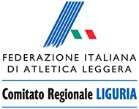 Boissano24 settembre 2022DISPOSITIVO ORGANIZZATIVOORGANIZZAZIONECR Liguria – Atletica ArcobalenoPARTECIPAZIONE E NORME TECNICHEPossono partecipare tutti gli atleti in regola con il tesseramento 2022 appartenenti a Società affiliate alla Fidal. Per quanto non previsto si fa riferimento a quanto stabilito e pubblicato sul Vademecum Attività 2022 e al RTI 2022.Le corsie dei primi turni o turni unici e gli ordini di salto e lancio, verranno sempre attribuiti per sorteggio.ISCRIZIONI – VARIAZIONI - CONFERMELe iscrizioni On-line chiudono alle ore 24,00 di mercoledì 21 settembre .L’iscrizione ad ogni gara deve essere confermata, da un Dirigente o Tecnico, entro 60’ dall’inizio della stessa, alla Segreteria Tecnica.Eventuali variazioni devono avvenire entro 60’ dalla singola gara.Le iscrizioni non confermate entro il limite temporale indicato saranno considerate nulle.PREMIAZIONISaranno premiati i primi 3 atleti maschili e femminili.Saranno premiate le Società della categoria ragazzi/e secondo quanto previsto dai regolamenti regionali.INFORMAZIONIFIDAL CR Liguria – 010511974 – cr.liguria@fidal.it   DELEGATO TECNICO: Franco PETENZI  DELEGATO ORGANIZZATIVO: Carlo ROSIELLOPROGRAMMA TECNICOCADETTI:  Esathlon (100hs -alto -giavellotto -lungo -disco-1000) CADETTE: Pentathlon (80hs -alto-giavellotto-lungo -600) RAGAZZI 60 Hs - peso - alto - 600;RAGAZZE 60 Hs - alto - peso - 600;PROGRAMMA ORARIORitrovo CADETTI e CADETTE ore 10.00 – Inizio Gare ore 10.30 Ritrovo RAGAZZI e RAGAZZE ore 12.30 – Inizio Gare ore 13.15Le Prove Multiple Cadetti e Cadette prevederanno una pausa a metà gara.TUTTE le Società dovranno mettere a disposizione almeno un collaboratore per la gestione delle gare Ragazzi e Ragazze, di supporto al GGG.